How to make a Gantt chart in Excelhttps://www.officetimeline.com/gantt-chart-excel1.     Write your project's schedule into ExcelBreak down the entire project into chunks of work, or phases. These will be called project tasks and they form the basis of your Gantt chart.In Excel 2007, 2010 and 2013, enter your data by listing the Start Date and Finish Date of each task, and also it's Duration (count of days required to complete that task). Also include a brief description of the task. Make sure to sort these tasks in order of the start date, by placing the earliest start date first and the latest start date last.In this tutorial, I will convert the following table into an Excel Gantt chart and a PowerPoint Gantt chart: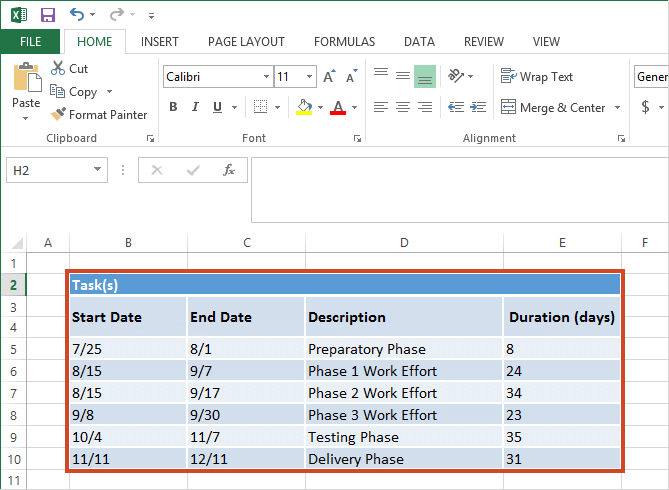 2.     Begin your Excel Gantt by setting it up as a Stacked Bar chartOn the same worksheet that your Excel table is on, click in any blank cell.Then from the Excel ribbon, select the INSERT tab.In the Charts section of the ribbon, drop down the Bar Chart selection menu.Select Stacked Bar which will insert a large blank white chart space onto your Excel worksheet (do not select 100% Stacked Bar).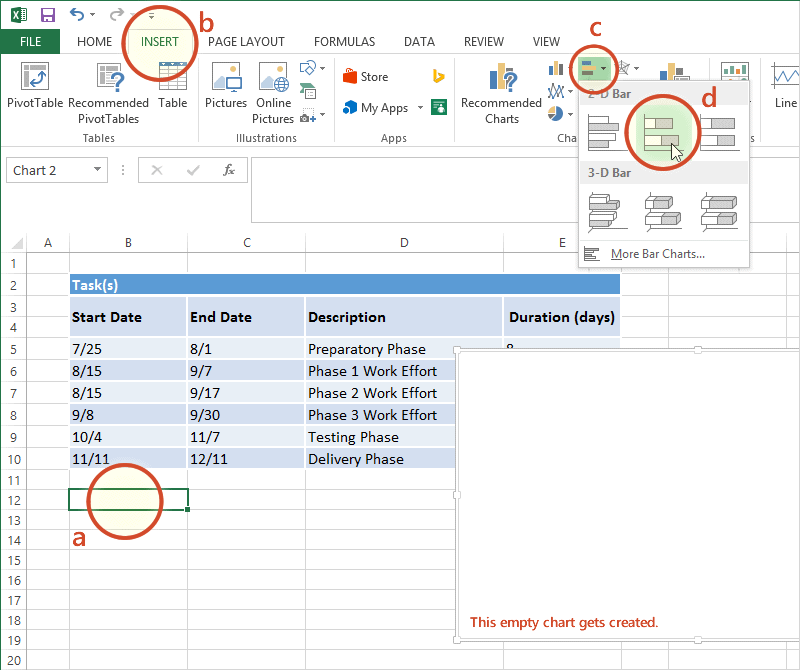 3.     Add your Gantt chart's Task dataRight-click in the white chart space and click on Select Data which will bring up Excel's Select Data Sourcewindow.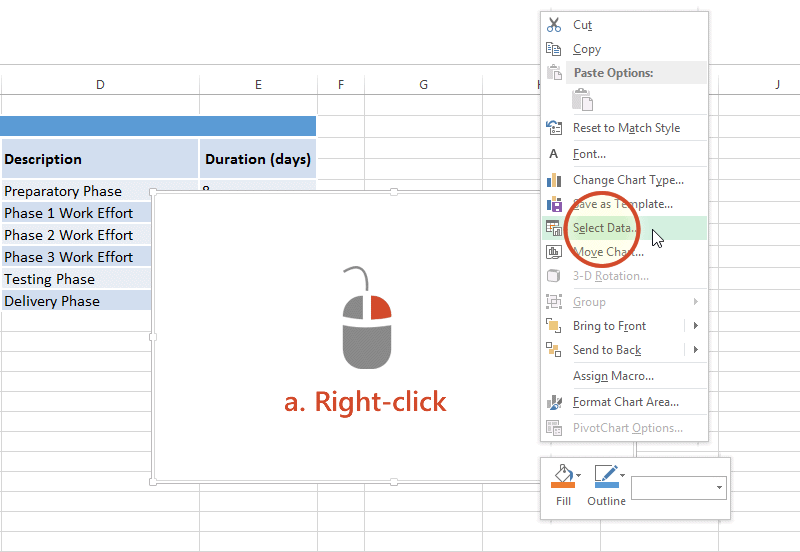 On the left side of Excel's Data Source window you will see a table named Legend Entries (Series). Click on theAdd button to bring up Excel's Edit Series window and here you will begin adding Task data to your Gantt chart.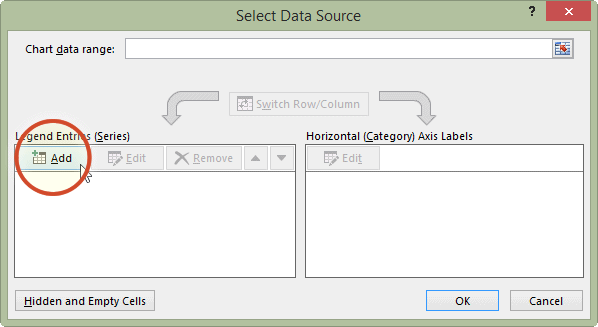 
Now we're going to add your task data.i. First we need to name the data (Series) we will be entering. Click and place your cursor in the empty field under the title Series name, then click on the column header that reads Start Date in your table.ii. Staying in the Edit Series window move down to Series value. This is where you will enter your Task start dates. It is easy to do. To the right of the Series values field you will see an icon which looks like a spreadsheet with a red arrow on it.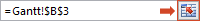 Click on it (the one by Series values) and Excel will open a smaller Edit Series window. Now simply click the first start date in your task table and drag your mouse down to the last start date. This highlights all of the start dates for your tasks and inputs them into your Gantt chart. Make sure you have not mistakenly highlighted the header or any extra cells.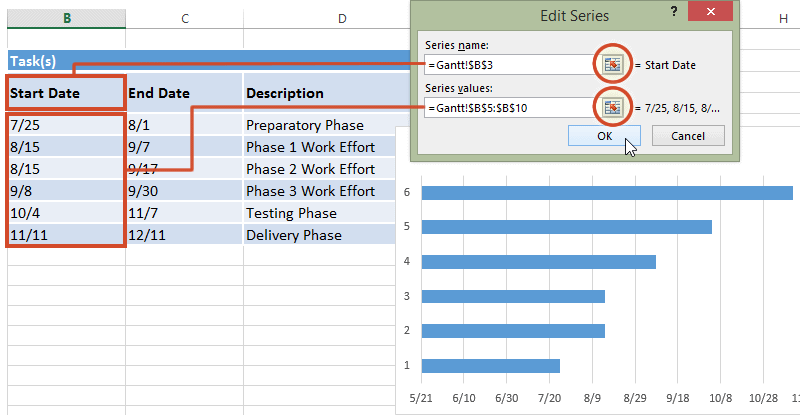 iii. When finished, click on the small spreadsheet icon again
(the one with the red arrow) which will return you to the previous window called Edit Series. Click OK. Your Gantt should now look like this: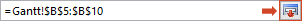 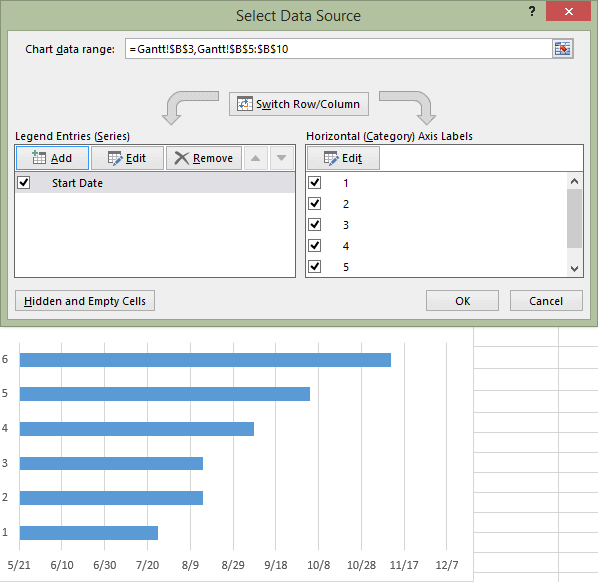 
4.     Add Task durations to your Gantt chart by repeating the steps aboveStaying in the Select Data Source window, click on the Add button again to bring up Excel's Edit Series window. From here you will adding your Task durations to the Gantt chart by following the exact process in Step 3 above.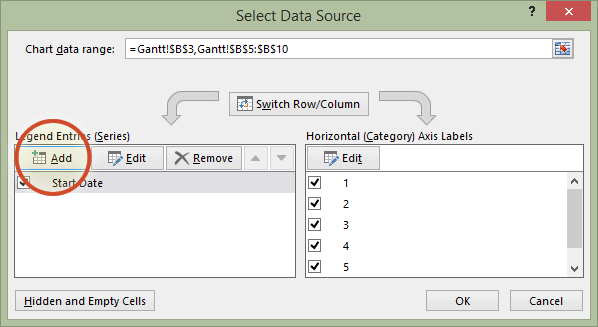 We are now going to add your duration data to the chart.i. In the Edit Series window, click in the empty field under the title Series name, then click in your Task table again, on the column header that reads Duration.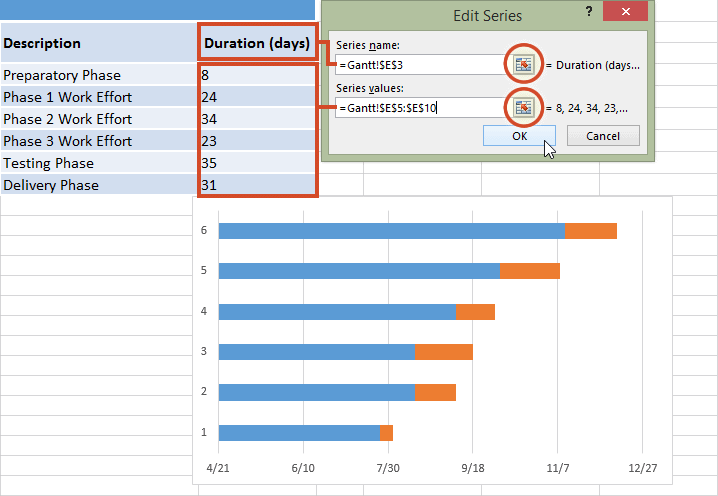 ii. Staying in the Edit Series window move down to Series valueand click on spreadsheet icon with a red arrow on it  again.When finished, click on the small spreadsheet icon again iii. Select your Duration data by clicking on the first Duration in your project table and drag your mouse down to the last duration so all durations are now highlighted. To exit, once again click on the small spreadsheet icon with the red arrow to which will return you to the previous window. Select OK and you should now be back at theSelect Data Source window. Click OK again to build your Gantt chart which should now look something like this: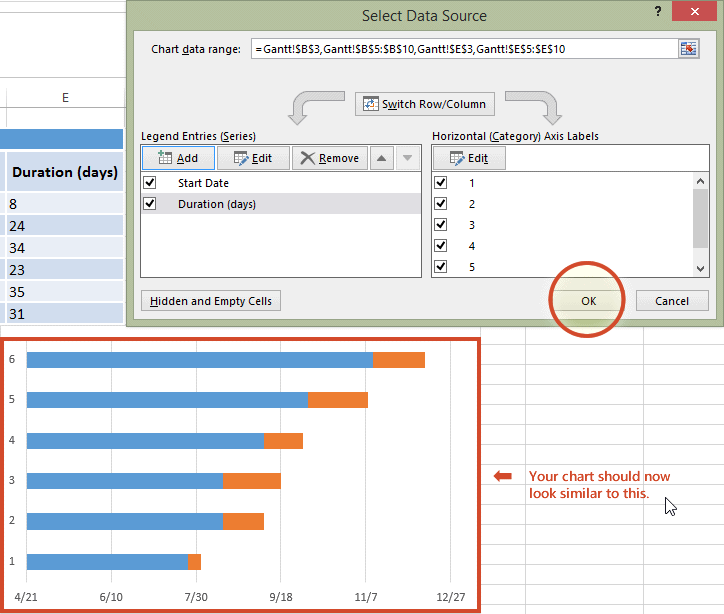 5.     Add Task descriptions to the Title Axis of the Gantt chartRight-click on one of the blue bars in the Gantt chart, then click on Select Data again to bring up the Select Data Source window.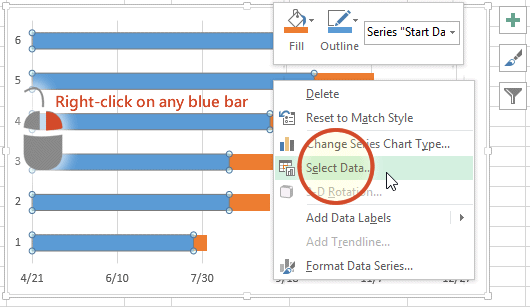 On the right side of Excel's Data Source window you will see a table named Horizontal (Category) Axis Labels. Select the Edit button to bring up a smaller Axis Label windows.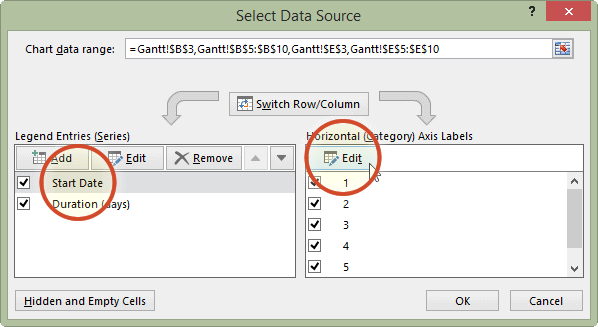 
Again, click on the small spreadsheet icon. Click on the first name of your tasks (my first Task description is "Preparatory Phase") and select them all. Be careful not to include the name of the column itself. When you are done, exit this window by clicking on the small spreadsheet icon again.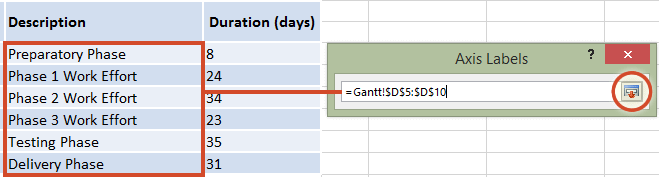 Click on OK and then OK again to exit the Select Data Source window, and now your Gantt chart should have the correct Task descriptions next to their respective bars. Your chart should now look something like this: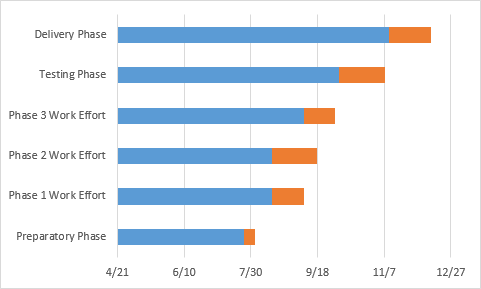 
6.     Format your Gantt chartYou have really built a stacked bar chart and set it up like an Excel Gantt chart. Now we will add formatting to make it look more like a proper Gantt chart. To do that, make the blue parts of each task bar transparent so that only the orange parts will be visible. These will be the tasks of your Gantt chart.To select all of the tasks bars at one, click on the blue part of any bar in your Gantt chart to select, then right-click and select Format Data Series, which will bring up the Format Data Series window in Excel.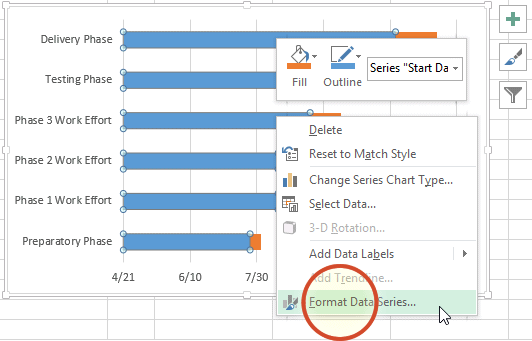 
In the Format Data Series task pane, click on the Fill & Line icon (it looks like a paint can) to get the Fill & Lineoptions. Under Fill, choose the No Fill radial button and under Border choose the No Line option.Don't close the Format Data Series task pane because we're going to use it in the next step.Take a look at my picture below; your Excel Gantt chart should now look more like this: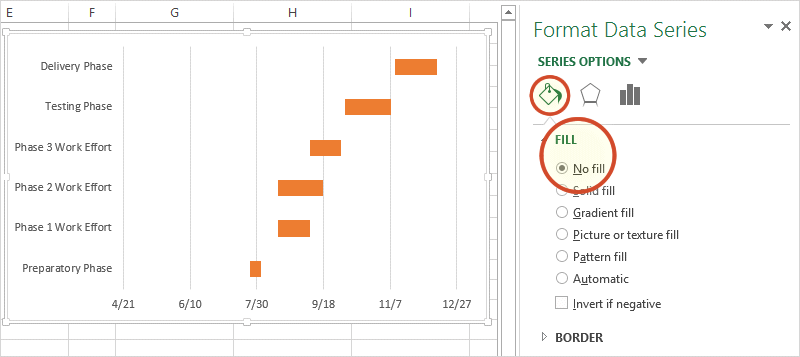 
You probably also see that the tasks on your Gantt chart are listed in reverse order with the oldest on top of the Gantt chart and the first Task listed at the bottom. This is easy to change in Excel.i. To do so click on the list of tasks along the vertical axis of your Gantt chart. This will select them all.ii. Click on the task titles to open Excel's Format Axis options in the task pane.iii. In the Format Axis task pane under the header Axis Options and the sub-header Axis Positions put a check into the checkbox called Categories in reverse order.You will notice that Excel arranged your tasks into proper order, listing them from first to last on your Gantt chart. You will also notice that Excel moved the date markers from beneath to the top of the Gantt chart. Now it is really starting to look more like a Gantt chart should.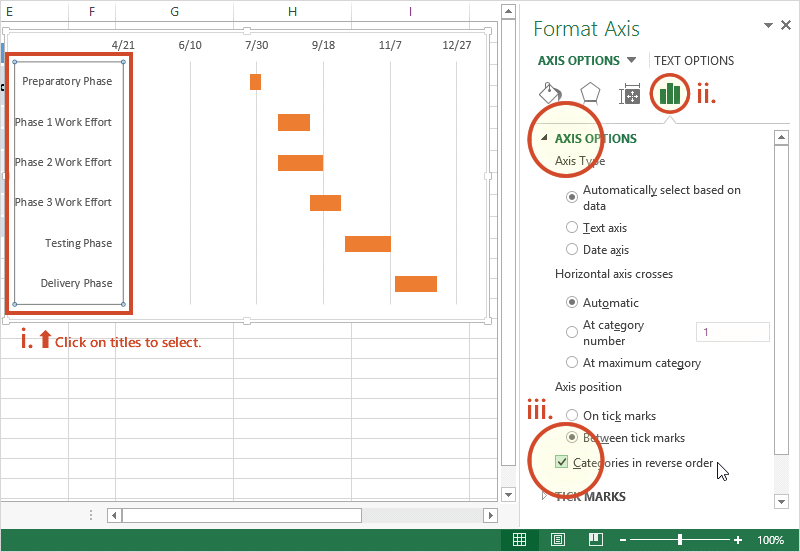 7. Finish your Gantt chart with these styling tipsWith a bit of styling, your chart is ready for prime time! See the steps below to learn how to fine tune it.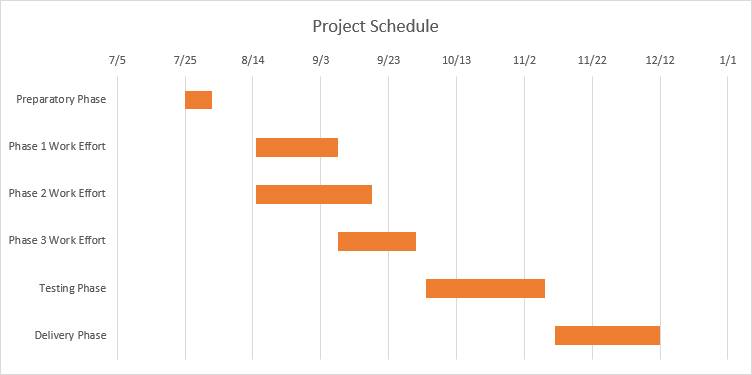 Optimize the Gantt chartRemoving some of the blank white space where the blue bars used to be will bring your tasks a little closer to the vertical axis of your Gantt chart. To remove some of the blank white space in the chart, click on the dates above the task bars. One click should select all the dates, then right click and select Format Axis to bring up Excel's Axis Options window.In the Axis Options window, under the header called Bounds, note the current number for Minimum Bounds. It represents the left most boundary of your Gantt chart. Changing this number by making it larger will bring your tasks closer to the vertical axis of your Gantt chart. In my case I changed the original number which was 41750.0 to 41820.0. At any time you can hit the reset button to return the original settings. This gives you the opportunity to try a number of different settings until you find the one the makes your Gantt chart look best.
Adjust the density of the dates across the top of your Gantt chartIn the same Axis Options window under the header Units, you can adjustment the spacing between each of the dates listed at the top of the horizontal Axis. If you increase the unit number your Gantt chart will enlarge the space between each date, which will also lessen the number of dates your Gantt chart shows. Doing the opposite, reduces the space between each date and therefore crowds more dates onto your Gantt chart. In my case I changed the original number from 20 to 41820.0.Thickening Task bars on your Gantt chart to reduce white spaceRight-click on the first Task bar red bar and choose Format Data Series to open the Format Data Series control. Under the Series Options header you will find the Gap Width control. Sliding it up or down will increase or reduce the size of you the Task bars on your Gantt chart. Play around with it until you find something that best works for you.